Анализ ШМО учителей естественно-математического циклаза 2015-2016уч.годРуководитель ШМО е-мц: Солдатенко О.Ю.В текущем учебном году МО посещает 4 учителя: Поцелуева А.А. - учительфизики и математики, Солдатенко О.Ю. - учитель математики иинформатики, Савилова О.Д.- учитель химии и биологии, Шнайдер Н.П.- учитель географии и биологии.Тема ШМО:     «Развитие  профессиональной компетентности педагога , как фактор повышения качества образования  в условиях введения ФГОС»Цели работы МО: 1.Формирование  инновационного образовательного  комплекса , ориентированного  на раскрытие  творческого потенциала участников образовательного процесса в системе непрерывного развивающего и развивающегося образования.2.      Развитие творческих, познавательных  способностей учащихся путем осуществления дифференцированного обучения на уроках математики, физики, химии, географии, биологии, информатики  и во внеурочное время.3.      Непрерывное совершенствование уровня педагогического мастерства преподавателей, их эрудиции и компетентности в области учебного предмета и методики его преподавания.Исходя из цели были поставлены следующие задачи:Внедрение инновационных программ и технологий для повышения качества обучения математике, физике, химии, географии, биологии, информатике.Развитие творческих способностей учащихся.Повышение интереса к изучению предметов.4.Повышение качества образования.Сведения об учителяхГрамоты и наградыПовышение  квалификации  (курсовая  подготовка) Сведения о линиях учебников за 2015-2016 учебный год  В течении года  ШМО учителей математики, физики и информатики организовали участие учащихся в следующих конкурсах:1.	Участие в школьном  туре олимпиад по математике, физике,  информатике, химии и биологии.По математике участвовало -19 учащихся.По физике участвовало -9 учащихся.По информатике -  учащихся.По химии-         учащихся.По биологии-        учащихся.По географии-          учащихся.Международный блиц-турнир   «Законы по которым мы живём».Результат: Семенов Кирилл – диплом I степени;Новиков Алексей – диплом III степени;Участие в Международной игре-конкурсе Кенгуру.Участие в биологическом чемпионате: Участие в Международном блиц-турнире  «Математика- царица наук»Участие педагогов:В октябре  2015 года  Солдатенко О.Ю.   выступила с открытым  уроком по математике в 5 классе на тему: «Действия с натуральными числами».В  феврале  2016 года Солдатенко О.Ю. выступала на семинаре ММО по теме «Формирование УУД на уроках математики ».В марте  2016 года Солдатенко О.Ю.  и  Поцелуева А.А. дали открытые уроки  по математике  и физике в 5 и 7  классах. По темам «Умножение обыкновенных дробей» и «Воздухоплавание».В январе  2016 года Солдатенко О.Ю.  и  Поцелуева А.А. приняли участие в акции  «Математический дозор»В течении 2015-20106  учебного года четырежды  проводились пробные экзамены по математике, физике и информатике  в 9 и 11 классах. Для которых,  педагоги разрабатывали материал и готовили учащихся.Солдатенко О.Ю. и Савилова О.Д. работали над составлением олимпиадных заданий .Савилова О.Д. прослушала  вебинары на тему «Содержание и новые формы работы на пришкольных учебно-опытных участках», встреча с автором учебника по химии  Ахметовым.Савилова О.Д. принимала участие в районном семинаре учителей биологии и географии на тему «Изменение деятельности учителя в условиях реализации ФГОС  ООО».Поцелуева А.А.  принимала участие в районном семинаре учителей физики  на тему «Активизация познавательной деятельности на уроках физики».Солдатенко О.Ю. в ноябре 2015 года приняла участие в работе секции при НИПКиПРО «Учебное оборудование с компьютерным управлением и обратной связью в составе ИОС-возможности и перспективы».Солдатенко О.Ю. в марте  2016 года приняла участие в работе областного научно-практического семинара  при НИПКиПРО «Реализация требований ФГОС  ООО к результатам обучения средствами  УМК   «Сферы»Математика  5-7 классы». Тема выступления : «Из опыта работы по УМК   «Сферы»Математика 5-6 классы».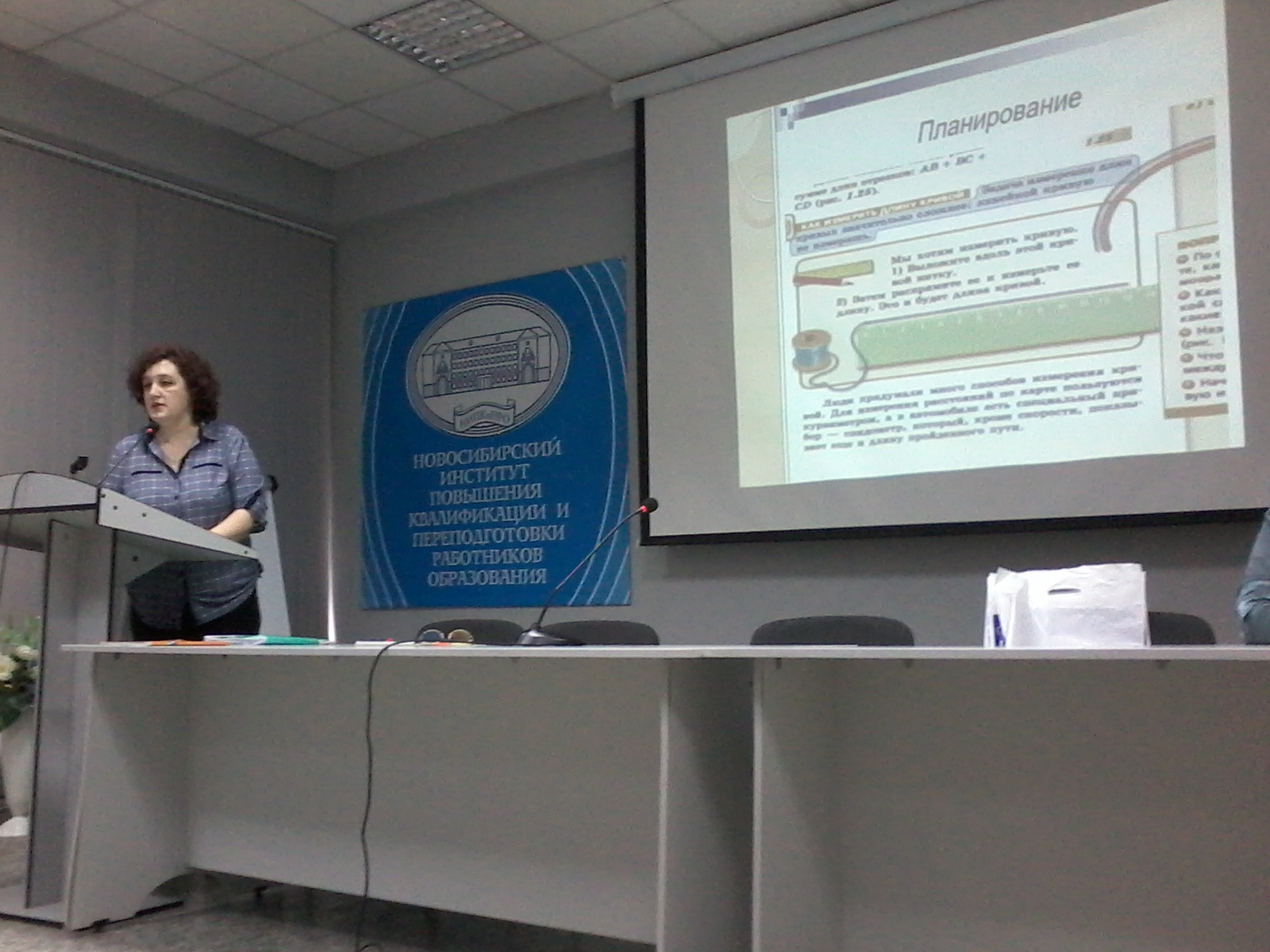 Солдатенко О.Ю. является участником регионального профессионального конкурса   «Мой выбор – Сферы!» Солдатенко О.Ю. является участником  Всероссийского педагогического конкурса   «Творческий  учитель».Солдатенко О.Ю. является организатором Международного математического конкурса- игры  «Кенгуру». Солдатенко О.Ю. посещение районных семинаров учителей математики, физики и информатики.Анализ состояния преподавания, качества знаний:УспеваемостьКачествоПроведены выпускные экзамены  в форме ЕГЭ и ГИА для 9 и 11 классов:9 класс:  16 обучающихся  сдавали ОГЭ по математике, учитель  Солдатенко О.Ю.               10 обучающихся сдавали информатику, учитель  Солдатенко О.Ю.	1 обучающийся сдавал физику, учитель Поцелуева А.А.11 класс: 6 обучающихся  сдавали ЕГЭ по математике базовый уровень, учитель  Поцелуева А.А.                 1 обучающихся  сдавали ЕГЭ по математике профильный  уровень, учитель  Поцелуева А.А.Работа с учебными кабинетами.В школе имеется один кабинет математики и информатики,  один кабинет физики, химии, географии. В каждом кабинете имеется раздаточный материал, в том числе и сделанный руками учителей и учащихся. Дидактические материалы систематизированы и активно используются на уроках. Работа ШМО на год была выполнена не в полном объеме. Не были проведены заседания  открытые уроки по химии, биологии и географии.  ШМО проходили по плану.Проведено 6 заседаний ШМО на которых была спланирована работа на 2015-2016 учебный год, обсуждены следующие темы:Нормативное и учебно-методическое обеспечение обучения естественно-математического цикла  в 2015-2016 учебном году;Формирование УУД на уроках географии;Методические требования к современному уроку;Организация работы на уроке с различными категориями учащихся. Индивидуальная работа; Здоровье сберегающие элементы на уроках;Анализ работы МО за 2015-2016 учебный год.№ п/пФИОДата рожденияОбразОбразСтаж пед. работыКатего-рияПредметТема самообразованияПотребность в курсовой подготовке1Поцелуева Анна Алексеевна27.10.1959выс3232высшаяМатематика и физикаПроблемное обучение на уроках математики и физикинет2Савилова Ольга Дмитриевна 11.08. 1960выс3333высшаяХимия и биология«Экологическое воспитание учащихся на уроках и во внеурочной деятельности»нет3Шнайдер Наталья Петровна09.07.1968выс2424высшаяГеография и биология«Повышение мотивации учащихся на уроках географии через применение ИКТ»нет4Солдатенко Ольга Юрьевна28.10.1973выс2121высшаяМатематика и информатикаИспользование групповых форм обучения на уроках математики и информатикинет№ п/пФИОНаименование1Поцелуева Анна АлексеевнаГрамота министерства образования и науки РФ  2013 год2Савилова Ольга Дмитриевна Почётная грамота Министерства образова-ния и науки Российской Федерации3Шнайдер Наталья ПетровнаПочётная грамота Министерства образова-ния и науки Российской Федерации4Солдатенко Ольга ЮрьевнаПочётная грамота губернатора Новосибирской области  2015 годУчительТема курсовДата, место прохожденияКоличество часовШнайдер Н.П.«Подготовка учителей географии  к введению ФГОС ООО»06   – 21 октября 2014 годГАОУ ДПО НСО « НИПК и ПРО»108Савилова О.Д.«Подготовка учителей биологии, географии, химии  к введению ФГОС ООО»10  – 19 февраля 2015 год   ГАОУ ДПО НСО « НИПК и ПРО»72Савилова О.Д.«Методические аспекты подготовки к ЕГЭ по химии»13  – 17 апреля  2015 год, ГАОУ ДПО НСО « НИПК и ПРО»36Поцелуева Анна АлекскеевнаОбучение математике   ФГОС общего образования»1-22 апреля 2014 год ГАОУ ДПО НСО « НИПК и ПРО»108Солдатенко Ольга ЮрьевнаОбучение математике  ФГОС общего образования 1-22 апреля 2014 год ГАОУ ДПО НСО « НИПК и ПРО»108Солдатенко Ольга ЮрьевнаФормирование ИКТ-компетентности учителя и обучающихся средствами электронных таблиц26 января- 4 февраля 2015 год ГАОУ ДПО НСО « НИПК и ПРО»72Солдатенко Ольга ЮрьевнаАлгоритмизация и программирование в обучении информатике (ФГОС ООО)9 – 24 ноября 2015 годГАОУ ДПО НСО « НИПК и ПРО»108Предмет, классКлассАвтор Год изданияИздательство Математика5Е.А. Бунимович2010ПросвещениеМатематика6А.Г.Мордкович2011МнемозинаАлгебра7А.Г.Мордкович2014МнемозинаАлгебра8Дорофеев2013ПросвещениеАлгебра9Дорофеев2014ПросвещениеАлгебра10А.Г.Мордкович2011МнемозинаАлгебра11А.Г.Мордкович2012МнемозинаГеометрия7-11А.Г.Погорелов2011Просвещение Химия7-11О.С. Габриелян2011ДрофаБиология5-11Л.Н.Сухоруков,  В.С.Кучменко 2010-2014ПросвещениеГеография(ФГОС)5-6А.А. Лобжанидзе 2014ПросвещениеГеография6Т.П. Герасимова, Н. П. Неклюкова 2012ДрофаГеография7В.А. Коринская, И.В. Душина, Щенев В.А.2012ДрофаГеография8 И.И. Баринова2011ДрофаГеография9  В.П . Дронов, Ром В.Я2011ДрофаГеография10-11  В.П. Максаковский2012ПросвещениеФизика7-9А.В. Перышкин2011ДрофаФизика10-11Г.Я. Мякишев2011ПросвещениеИнформатика (ФГОС)5Л.Л. Босова2013БиномИнформатика6-9Л.Л. Босова2012БиномИнформатика10И.Г.Семакин2013БиномИнформатика11Н.В. Макарова2009ПитерКлассИмяФамилияБаллыМесто в школеМесто в области8ЮлияСелимова332178ЛюбовьЛатышева371116АлсуХайрова58226НинельКемпель333196ПавелБодров60115ЕлизаветаСоколова64225КаринаСкосырская58345ДарьяРайхерт58345ЕлизаветаДейник67114ВикторШлей48284ДаниилИванкин223484АнастасияБодрова52123ДарьяНовикова411162АлинаЧелядинова502102ВикторияХмелева82122МаринаСеменова236512ДмитрийЛатыров493142ВладиславЛатыров493142ТимофейКияев40522КлассИмяФамилияБаллыМесто в районе8ЮлияСелимова2818ЛюбовьЛатышева2327АлексейНовиков7617КириллСеменов2827КристинаСюгай2437АленаГайбель1849ЕкатеринаКолосова4219КсенияСкосырская29211АлексейХмелев67111ИннаЕременко35211ЮлияШалина3528ДианаЕпифанцева33411МарияЛатышева334№ п/пФИ учащегося КлассПредмет Сумма балловMax 15Место Награда1Соколова Елизавета5Матем 133Диплом победителя2Райхерт Дарья5Матем12-Диплом участника3Скосырская Карина5Матем133Диплом победителя4Латышева Любовь8Матем151Диплом победителя5Фомин Виктор10Матем133Диплом победителя6Шитц Дарья6Матем142Диплом победителя7Семенов Владимир6Матем133Диплом победителя8Кемпель Нинель6Матем133Диплом победителя9Ванчугов Сергей6Матем133Диплом победителя10Семенов Никита7Матем133Диплом победителя11Семенов Кирилл7Матем133Диплом победителя12Новиков Алексей7Матем133Диплом победителя13Фомина Лидия 7Матем133Диплом победителя14Скок Анна6Матем10-Диплом участника № п/п Классы567891011 № п/пПредмет5678910111Математика10010094941001001002Информатика10010094941001001003Химия --94941001001004Биология 10010094941001001005География 1001009494100100100 6Физика --94941001001007Экономика-----100100№ п/п Классы567891011№ п/пПредмет	5678910111Математика5341382838100672Информатика7976815656100673Химия --382825100674Биология 3624442825100675География 502938222910083 6Физика --383319100677Экономика-----10083